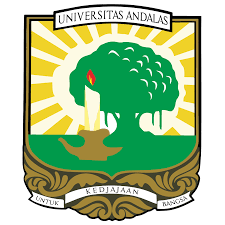 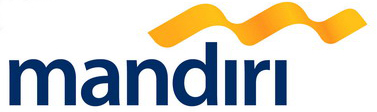 CARA PEMBAYARAN REGISTRASI MAHASISWA BARUUniversitas AndalasMasukkan kartu ATM dan PinPilih menu BAYAR/BELIKemudian pilih sub menu MULTIPAYMENT  atau PENDIDIKANMasukkan kode Universitas 10082 (Universitas Andalas) Kemudian tekan ” BENAR ”Ketikkan  No KAP ( 143xxxxx)Tekan tombol ” Benar ’ kemudian Ketik Nominal Pembayaran dan tekan tombol ”Benar”Layar Akan menampilkan jumlah pembayaran  saudara kemudian tekan ”1” jika data telah sesuai.Untuk melakukan eksekusi tekan ”Ya” , untuk pembatalan tekan ”Tidak”Jika transaksi telah selesai, secara otomatis Resi ATM akan tercetak.Akses ke alamat web : www.bankmandiri.co.idKlik Login pada Mandiri Internet PersonalPada Menu Utama, Pilih menu ” BAYAR ” kemudian pilih menu ”Pendidikan” Pilih Rekening Pembayaran, kemudian pilih kode Penyedia Jasa ”Perguruan Tinggi Lainnya”Masukkan No KAP (143xxxxx ) dan Nominal,  kemudian pilih LanjutkanLayar akan menampilkan rincian pembayaran, Pilih dan Klik Tagihan yang akan dibayar, kemudian pilih LANJUTKAN.Masukkan kode Approval token Internet Banking dan tekan KIRIMHasil transaksi dapat disimpan dan dicetak sebagai bukti pembayaran yang sah.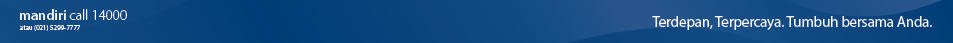 Mahasiswa datang ke Kantor Cabang Bank Mandiri terdekat, Tanyakan ke petugas Bank Mandiri  bahwa akan melakukan pembayaran Biaya Pendidikan – Universitas Andalas Mahasiswa mengisi formulir Slip Multi Payment dengan lengkap, No KAP (143xxxxx ), NAMA , Nama PTS dan NOMINAL PEMBAYARANMenyerahkan Slip Setoran dan Menginformasikan kepada Teller untuk pembayaran Biaya pendidikan PERGURUAN TINGGI LAINNYA dengan kode Biller 10082Teller akan menginformasikan Nama PTS, NIM, NAMA, dan KETERANGAN , jika telah sesuai maka akan diproses pembayarannya.Mahasiswa akan  mendapatkan Slip yang sebagai bukti pembayaran.mandiri call 14000                                   www.bankmandiri.co.id                                                        